
АДМИНИСТРАЦИЯ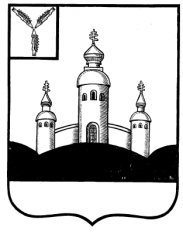 ВОСКРЕСЕНСКОГО МУНИЦИПАЛЬНОГО РАЙОНА
 САРАТОВСКОЙ ОБЛАСТИОб утверждении  муниципальной  Программы «Профилактика правонарушений на территории Воскресенского  муниципального  района Саратовской области на 2023-2025 годы» На основании Федерального закона от 06 октября 2003 года № 131-ФЗ «Об общих принципах организации местного самоуправления в Российской Федерации»,  Федерального закона от 23 июня 2016 года № 182-ФЗ «Об основах системы профилактики правонарушений в Российской Федерации», Устава Воскресенского муниципального района Саратовской области:ПОСТАНОВЛЯЕТ:	1. Утвердить муниципальную Программу «Профилактика  правонарушений на территории Воскресенского муниципального района Саратовской области на 2023-2025 годы» согласно приложению к настоящему постановлению.2. Контроль за исполнение настоящего постановления возложить на и.о. заместителя главы администрации по социальной сфере Эмиха В.К.3. Настоящее постановление вступает в законную силу с момента опубликования и подлежит размещению на официальном сайте администрации Воскресенского муниципального района.Глава Воскресенского муниципального районСаратовской области							 Д.В. ПавловПриложениек постановлению администрацииВоскресенского муниципального районаСаратовской области№ __17-н от_04.04.23Муниципальная программа «Профилактика правонарушений на территории Воскресенского муниципального района Саратовской области на 2023-2025 годы »Паспортмуниципальной Программы «Профилактика правонарушенийна территории Воскресенского муниципального района Саратовской области на 2023-2025 годы» 2. Характеристика проблемы и обоснование необходимости ее решения программными методамиМеры по профилактике и борьбе с преступностью, применяемые ОП № 1 в  составе МО МВД России «Вольский», органами государственной власти, а также органами местного самоуправления, позволяют изменять ключевые показатели уровня преступности в районе.На территории Воскресенского района за 2022 год не было совершено ни одного террористического акта. При проведении общественно-политических, культурных, зрелищно-развлекательных и спортивных мероприятий не допущено массовых нарушений общественного порядка. Вместе с тем обстановка в Воскресенском муниципальном районе по уровню преступности продолжает оставаться сложной, что обусловлено комплексом социально-экономических факторов, а также недостаточным финансированием правоохранительной деятельности.За 2022 год по учетам Вольского МФ ФКУ УИИ УФСИН России по Саратовской области в Воскресенском районе (далее-филиал) прошло 83 осужденных (АППГ- 65),  поставлено на учет за 2022 год 53 осужденных (АППГ- 46). За истекший период  несовершеннолетние осужденные по учетам филиала не проходили (АППГ – 0), двое осужденных, семьи которых состояли в СОП (АППГ – 3), 3 осужденных проживают совместно с несовершеннолетними детьми.Несовершеннолетние в ЦВСНП не помещались по причине отсутствия лиц, категории подлежащей помещению, АППГ - 0.Преступлений, предусмотренных ст. 150, 151, 156 УК РФ не выявлено, АППГ - 0.На 01.01.2023 года 8 несовершеннолетних, состоящих на учёте в ПДН. В отношении этих лиц требуется индивидуальная профилактическая работа, эффективное проведение которой возможно только при комплексном взаимодействии всех заинтересованных структур: правоохранительных органов с социальными службами, органами здравоохранения, учреждениями образования и культуры, спортивными организациями. Однако в настоящее время взаимодействие указанных структур находится на очень слабом и недостаточном уровне.По-прежнему актуальны проблемы подростковой преступности. По итогам 12 месяцев 2022 года на территории Воскресенского района  несовершеннолетним совершено 3 преступления с участием 1 подростка (АППГ – 0).Причины этого аналогичны общим причинам преступности, при этом особо выделяются следующие:-  уклонение родителей от своих обязанностей по воспитанию детей;- недостаточное содействие организации досуга и занятости несовершеннолетних. Принимаемые в настоящее время меры по борьбе с алкоголизацией, ростом наркозависимости населения Воскресенского района явно недостаточны и зачастую носят формальный характер.Активизация деятельности по их предупреждению преступлений, совершенных на улицах, требует, в частности, увеличения финансирования:освещения улиц и дворовых территорий за счет бюджетов муниципальных образований;установки систем видеонаблюдения за счет районного бюджета;органов внутренних дел с целью повышения плотности выставления нарядов.Участковые уполномоченные полиции являются важнейшим звеном в профилактической работе, особенно на удаленных административных участках. Однако их обеспеченность материально-техническими средствами не отвечает необходимым требованиям.Для эффективного противодействия преступности в Воскресенском районе должен быть учтен целый комплекс взаимосвязанных факторов, относящихся к различным сферам жизни общества и деятельности правоохранительных органов, иных органов государственной власти, а также органов местного самоуправления.Однако обеспеченность материально-техническими  средствами  не отвечает необходимыми требования. Таким образом, для решения проблемы профилактики правонарушений и преступлений в Воскресенском районе необходимо применение программно-целевого метода.Ход выполнения отдельных мероприятий Программы или Программы в целом должен  рассматриваться на заседаниях межведомственной комиссии по профилактике правонарушений в Воскресенском муниципальном районе, антитеррористической комиссии в Воскресенском муниципальном районе, районной комиссии по делам несовершеннолетних и защите их прав. 3. Основные цели и задачи программы, сроки и этапы реализацииЦели Программы:Обеспечение действенности системы охраны общественного порядка, профилактики правонарушений и преступности граждан на территории Воскресенского муниципального района Саратовской области.Мобилизация резервов правоохранительных органов и органов исполнительной власти, а также предприятий, учреждений, организаций, жителей района и стимулирование эффективной системы взаимодействий, направленных на снижение уровня правонарушений и преступности в  Воскресенском муниципальном  районе. Задачи Программы: -снижение уровня преступности на территории Воскресенского муниципального района; -развитие системы социальной профилактики правонарушений, направленной, прежде всего на активизацию борьбы с пьянством, алкоголизмом, наркоманией, преступностью, безнадзорностью и беспризорностью несовершеннолетних, незаконной миграцией, реабилитации лиц, освободившихся из мест лишения свободы;-вовлечение в предупреждение и профилактику правонарушений предприятий, учреждений, организаций всех форм собственности, а также общественных и религиозных организаций;-повышение уровня правовых знаний среди населения  Воскресенского муниципального района; -консолидация образовательных, воспитательных, культурных, информационных ресурсов местного сообщества в систему профилактических мер, направленных на обеспечение безопасности личности, охрану прав детей и подростков и повышение уровня правосознания населения;  -контроль над процессом криминализации общественной жизни, повышение эффективности борьбы с преступностью, терроризмом и экстремизмом, незаконным оборотом оружия, наркотиков;  -более полное использование имеющихся ресурсов и возможностей, сохранение и закрепление профессионального кадрового ядра правоохранительных органов, обеспечение правовых, социальных, материальных, морально-психологических условий, повышение социального статуса сотрудников и престижности работы в правоохранительных органах в рамках законодательно установленных полномочий; -обеспечение экономической безопасности Воскресенского муниципального района  путем противодействия различным формам посягательств на собственность, независимо от ее формы;-улучшение межведомственного взаимодействия, снижение темпов прироста и доли тяжких преступлений, повышение их раскрываемости; -создание системы социальной адаптации групп риска, склонных к совершению правонарушений или выступающих объектами преступных действий;-сокращение количества несовершеннолетних и молодежи, не обучающихся и не работающих, за счет развития системы занятости, в том числе трудовой и досуговой деятельности; -повышение доверия населения района  к работе правоохранительных органов, формирование позитивного общественного мнения о правоохранительной деятельности и результатах борьбы с преступностью, укрепление учетно-регистрационной, служебной дисциплины и законности в правоохранительных органах;-совершенствование системы летнего организованного досуга и отдыха для несовершеннолетних детей, склонных к совершению правонарушений;4. Ресурсное обеспечение ПрограммыРесурсное обеспечение Программы осуществляется за счет средств местного бюджета Воскресенского муниципального района в объемах, предусмотренных Программой.Объем средств бюджета Воскресенского муниципального района необходимый для финансирования Программы, составляет всего на 2023-2025 годы  89,4 тыс. рублей, в том числе по годам реализации:2023 – 29,8 тыс. руб. 2024 – 29,8 тыс. руб. (прогнозно)2025 – 29,8 тыс. руб. (прогнозно)Указанные объемы финансирования ежегодно, а по необходимости и в течение финансового года подлежат уточнению, исходя из утверждаемого бюджета в рамках законодательно установленных полномочий. В соответствии со ст. 15 Федерального закона от 06.10.2003 года № 131-ФЗ «Об общих принципах организации местного самоуправления в Российской Федерации», источник финансирования программных мероприятий определяется исходя из средств, предусмотренных в бюджете Воскресенского муниципального района.5. Организация управления реализацией Программы и контроль за ходом ее выполненияОсуществление  Программы  предполагает  текущее  планирование,  организацию и контроль над реализацией комплексных мероприятий по профилактике правонарушений.Организация    процесса  осуществления  Программы  предполагает  работу межведомственной  комиссии,  основными   задачами   которой  являются:	- разработка  графика реализации основных мероприятий Программы,  осуществление комплексного контроля над эффективностью проводимой работы, своевременная коррекция;  - подготовка предложений и проектов решений администрации Воскресенского муниципального района по  определению конкретных направлений профилактики преступлений и борьбы с преступностью;- информирование главы администрации Воскресенского муниципального района  и депутатов  Воскресенского муниципального района о результатах реализации направлений и мероприятий Программы.Ожидаемые результаты создания многоуровневой  системы профилактики правонарушений - на основе реализации Программы, осуществить обоснованный социальный эксперимент, результаты проведения которого нормализуют общественную жизнь, снизят динамику ее криминализации на территории района. Мониторинг эффективности результатов Программы и ее критерии: 	Оценку эффективности Программы предполагается осуществлять, используя следующие методы:1. Анализ статистических данных о динамике правонарушений и преступности. 2. Социологические исследования, измеряющие:- предполагаемое изменение правового сознания жителей Воскресенского муниципального района;- уровень безопасности;- состояние досуга и занятости молодежи;3. Анализ статистических данных о динамике численности молодежи и подростков, вовлеченных в деятельность по интересам или в досуговую деятельность, в том числе отдельно от численности юношей, лиц с девиантным поведением, охваченных летним отдыхом.4. Контент-анализ в рамках Программы:- информационных материалов, направленных на профилактику правонарушений и преступности; - оценочных суждений  официальных лиц,  журналистов о ходе, эффективности, результатах Программы.Критериями эффективности выступают количественные и качественные показатели, характеризующие выполнение запланированных мероприятий:- количество проведенных акций, отвечающих программным мероприятиям;- численность контингента, принимающего участие в акциях; - удовлетворенность ими участников.Контроль за реализацией программы осуществляет и.о. заместителя главы по социальной сфере администрации Воскресенского муниципального района.  Ответственный разработчик программы предоставляет 2 раза в год информацию о выполнении программных мероприятий.6. Ожидаемые конечные результаты реализации Программы:Реализация программы позволит: - повысить эффективность государственной системы социальной профилактики правонарушений, привлечь к организации деятельности по предупреждению правонарушений предприятия, учреждения, организации всех форм собственности, а также общественные объединения; - обеспечить совершенствование нормативно - правового регулирования профилактики правонарушений; - улучшить информационное обеспечение деятельности местных органов самоуправления и общественных объединений по обеспечению охраны общественного  порядка на территории Воскресенского муниципального района;- уменьшить общее число совершаемых преступлений; - оздоровить обстановку на улице и других общественных местах;-улучшить профилактику правонарушений в среде несовершеннолетних и молодежи; - усилить контроль за миграционными потоками, снизить количество незаконных мигрантов;- снизить количество преступлений, связанных с незаконным оборотом наркотических и психотропных веществ; - уменьшить общее число правонарушений совершаемых в быту; - повысить уровень доверия населения к правоохранительным органам.7. Основные направления профилактики правонарушений и преступности.Безопасность личности: Профилактика правонарушений в отношении личности, в первую очередь, должна быть связана с решением следующих задач:- противодействие организованной преступности и коррупции;- обеспечение общественного порядка;- повышение уровня правосознания населения.С обеспечением имущественной безопасности связан комплекс мероприятий, направленный на профилактику экономических правонарушений.Установление видеокамер наблюдения в потенциально криминогенных зонах и в местах скопления людей позволит усилить контроль за поведением жителей района  в общественных местах, таким образом, усовершенствует систему оперативного реагирования на правонарушения. Занятость подростков и молодежи:Занятость подростков и молодежи направлена на не специфическую, но самую многочисленную группу риска, которую составляют незанятые подростки и молодежь. Целью и ключевым средством реализации мероприятий данного направления является занятость. Решение проблемы занятости молодежи позволит сократить численность детей, проводящих свободное время   на улице. Формой занятости молодежи, доказавшей свою эффективность в округе, выступает массовый спорт.  Основной проблемой для реализации данного направления является недостаточное количество спортивных сооружений.Предпочтение отдавалось тем мероприятиям, которые при относительной дешевизне максимально эффективны, то есть, способны обеспечить существенное увеличение числа жителей, занимающихся спортом, и тем самым содействовать снижению уровня криминализации в молодежной среде, профилактике наркомании, внедрению спортивного стиля жизни в молодежную среду.Поскольку значительную часть группы риска составляют юноши, то в предлагаемых мероприятиях целесообразно сделать акцент на спорте, технических видах кружковой работы, военно-патриотических организациях, дополнительном образовании и т.д.8. Основные программные мероприятияПОСТАНОВЛЕНИЕОт _04 апреля 2023г                                                        № _17-н_с. ВоскресенскоеНаименование ПрограммыМуниципальная Программа «Профилактика правонарушений на территории Воскресенского муниципального района Саратовской области на 2023-2025 годы»Основания разработки программыПостановление администрации Воскресенского муниципального района Саратовской области № 18-н от 13.05.2015 № «Об утверждении Положения о порядке разработки, утверждения и реализации муниципальных программ и ведомственных целевых программ Воскресенского муниципального района Саратовской области»Муниципальный заказчик  ПрограммыАдминистрация Воскресенского муниципального района Саратовской областиОсновные разработчики ПрограммыАдминистрация Воскресенского муниципального района Саратовской областиЦель муниципальной ПрограммыПовышение качества и результативности противодействия преступности, охраны общественного порядка на территории  Воскресенского муниципального районаЗадачи муниципальной Программы- профилактика правонарушений в общественных местах и на улицах;- развитие правосознания граждан и формирование активной гражданской позиции в сфере профилактики правонарушений;- содействие по предупреждению повторной преступности среди ранее осужденных лиц; - содействие в восстановлении утраченных социальных связей лиц, освободившихся из мест лишения свободы, и осужденных без изоляции от общества;- предупреждение безнадзорности и правонарушений несовершеннолетних, выявление и устранение причин, способствующих этому; - создание условий для формирования здорового образа жизни несовершеннолетних граждан путем привлечения их к занятиям физической культурой и спортом; - применение новых форм и методов работы с несовершеннолетними по формированию законопослушного поведения;  -повышение уровня правовых знаний среди населения Воскресенского муниципального района; -контроль над процессом криминализации общественной жизни, повышение эффективности борьбы с преступностью, терроризмом и экстремизмом, незаконным оборотом оружия, наркотиков;-более полное использование имеющихся ресурсов и возможностей, сохранение и закрепление профессионального кадрового ядра правоохранительных органов, обеспечение правовых, социальных, материальных, морально-психологических условий, повышение социального статуса сотрудников и престижности работы в  правоохранительных органах в рамках законодательно установленных полномочий;-обеспечение экономической безопасности муниципального района  путем противодействия различным формам посягательств на собственность, независимо от ее формы;-улучшение межведомственного взаимодействия, снижение темпов прироста и доли тяжких преступлений, повышение их раскрываемости;   -создание системы социальной адаптации групп риска, склонных к совершению правонарушений или выступающих объектами преступных действий;-сокращение количества несовершеннолетних и молодежи, не обучающихся и не работающих, за счет развития системы занятости, в том числе трудовой и досуговой деятельности;  -повышение доверия населения района  к работе правоохранительных органов, формирование позитивного общественного мнения о правоохранительной деятельности и результатах борьбы с преступностью, укрепление учетно-регистрационной, служебной дисциплины и законности в правоохранительных органах; -совершенствование системы летнего организованного досуга и отдыха для несовершеннолетних детей, склонных к совершению правонарушений;-создание системы информационно - рекламного сопровождения борьбы с правонарушениями и преступностью.Целевые показатели муниципальной программы1. Удельный вес зарегистрированных преступлений, совершенных в общественных местах и на улицах от общего количества зарегистрированных преступлений, %. 2. Количество граждан, участвующих в охране общественного порядка, человек. 3. Количество преступлений, совершенных ранее судимыми лицами, ед. 4. Удельный вес несовершеннолетних, состоящих на профилактических учетах, вовлеченных в организованные формы досуга на базе общеобразовательных организаций и образовательных организаций дополнительного образования, занятиями в кружках, секциях, объединениях по интересам; от общего числа данной категории, %.   5. Доля несовершеннолетних, состоявших на профилактических учетах и снятых с учета по исправлению, от общего числа состоящих на профилактических учетах, %.  6. Количество несовершеннолетних безнадзорных или беспризорных, находящихся на учете в едином банке данных.  7. Количество несовершеннолетних, занимающихся бродяжничеством или попрошайничеством. Сроки реализации Программы2023-2025 годы.Объемы и источники финансирования ПрограммыБюджет Воскресенского муниципального района:2023 – 29,8 тыс. руб.2024 – 29,8 тыс. руб. (прогнозно)2025 – 29,8 тыс. руб. (прогнозно)Общая сумма: 89,4 тыс. рублейИсполнители Программы-Межведомственная комиссия по профилактике правонарушений администрации Воскресенского муниципального района  (далее МКПП ВМР);- Администрация Воскресенского муниципального района (далее администрация ВМР);- Администрации муниципальных образований (по согласованию) (далее администрации МО);- ОП № 1 в составе МО МВД России «Вольский» (по согласованию); - Государственное Автономное Учреждение Саратовской области «Комплексный Центр Социального Обслуживания  Населения Воскресенского района» (далее ГАУ СО «КЦСОН Воскресенского района» (по согласованию);-Управление образованием администрации Воскресенского муниципального района (далее УО);- Государственное Казенное Учреждение Саратовской области «Центр занятости населения г.Вольска» (по согласованию) (далее ГКУ СО «ЦЗН г.Вольска»);-   Вольский МФ ФКУ УИИ УФСИН России по Саратовской области (по согласованию);-  Государственное Учреждение Здравоохранения Саратовской области  «Воскресенская районная больница» (по согласованию) (далее ГУЗ СО «Воскресенская РБ»;- Управление культуры и кино  администрации Воскресенского муниципального района (далее УК и К);- Общественный Совет при администрации Воскресенского муниципального района (по согласованию);- Представители церквей (по согласованию);- Редакция районной газеты «Наша Жизнь» (по согласованию)Ожидаемые конечные результаты реализации ПрограммыРеализация программы позволит:- повысить эффективность государственной системы социальной профилактики правонарушений, привлечь к организации деятельности по предупреждению правонарушений предприятия, учреждения, организации всех форм собственности, а также общественные объединения;- обеспечить совершенствование нормативно - правового регулирования профилактики правонарушений;- улучшить информационное обеспечение деятельности местных органов самоуправления и общественных объединений по обеспечению охраны общественного  порядка на территории Воскресенского муниципального района;- уменьшить общее число совершаемых преступлений;- оздоровить обстановку на улице и других общественных местах;- улучшить   профилактику  правонарушений  в  среде несовершеннолетних и молодежи;- усилить контроль за миграционными потоками, снизить количество незаконных мигрантов;- снизить количество преступлений, связанных с незаконным оборотом наркотических и психотропных веществ;- повысить уровень доверия населения к правоохранительным органам.№п/пНаименование мероприятияИсполнителиСрок исполненияВсего финансирования (тыс.руб.)Объем финансированияза счет средств районного бюджета (тыс. руб.)Объем финансированияза счет средств районного бюджета (тыс. руб.)Объем финансированияза счет средств районного бюджета (тыс. руб.)Ожидаемыерезультаты№п/пНаименование мероприятияИсполнителиСрок исполненияВсего финансирования (тыс.руб.)2023год2024год (прогнозно)2025год (прогнозно)1234567891.Организационные мероприятия1.Организационные мероприятия1.Организационные мероприятия1.Организационные мероприятия1.Организационные мероприятия1.Организационные мероприятия1.Организационные мероприятия1.Организационные мероприятия1.Организационные мероприятия1.1.Анализ состоянияправопорядка на территорииВоскресенского муниципального района, результатов работыпо борьбе с преступностью,охране общественногопорядкаМКПП ВМР, Администрация ВМР, ОП № 1 в составе МО МВД России «Вольский»(по согласованию)2023-2025 годыИюнь,декабрь----Своевременноеустановление возможныхнегативных тенденций споследующей выработкойи реализацией адекватныхпредупредительно-профилактическихмероприятий, основанныхна раннем пресечениивозможных отрицательныхтенденций1.2.Проведение полугодового анализа существующей системы профилактики правонарушений  в Воскресенском муниципальном  районеМКПП ВМР2023-2025 годы Июнь, декабрь----Своевременноеустановление возможныхнегативных тенденций споследующей выработкойи реализацией предупредительно-профилактическихмероприятий, основанныхна раннем пресечениивозможных отрицательныхтенденций1.3.Проведение разъяснительной работы среди трудовых коллективов района с целью создания объединений, участвующих в охране общественного порядка на территории района(народных дружин), оказаниепомощь в их деятельности и рекомендации о внесении в нормативные документы предприятий (коллективные договоры)  дополнительныхформ поощрений участников НД в соответствии с  Федеральными законами №131-ФЗ, от 23.06.2016 № 182-ФЗ, от 02.04.2014 № 44-ФЗ.МКПП ВМР, Администрация ВМР, администрации МО (по согласованию)2023годМай-июнь----Привлечение население к охране правопорядка 1.4. Проведение совместных отчетов участковых уполномоченных полиции и представителей администраций муниципальных образований Воскресенского муниципального района перед населением административных  участков о проделанной работе, состоянии оперативной обстановки и принимаемых мерах.Администрации МО (по согласованию),ОП № 1 в составе МО МВД России «Вольский»(по согласованию) 2023-2025 годы(по отдельному плану о проведении сходов в населенных пунктах района)----Повышение уровня доверия населения  к правоохранительным органам и органам исполнительной власти района1.5.Проведение мониторинга эффективности результатов программы и ее критерииМКПП ВМР2023-2025 годыдекабрь----Определение эффективность деятельности муниципальной программы1.6. Изучение межрегиональногоопыта по профилактикеправонарушений, привлечение население к охране правопорядка в общественных формированиях правоохранительной направленности (ДНД)Администрация ВМР, администрации МО (по согласованию),ОП № 1 в составе МО МВД  России «Вольский» (по согласованию)2023-2025годы----Уменьшение количества правонарушений, совершаемых в общественных местах1,7Издание ведомственных приказов о закреплении ответственных лиц за выполнением программных мероприятий, возложенных на учреждения и организации данной муниципальной программойИсполнители мероприятий2023 год  В течение месяца со дня принятия программы----Более ответственное исполнение программных мероприятий1,8Осуществлять корректировку действующей муниципальной Программы «По профилактике правонарушений на территории Воскресенского муниципального района»АдминистрацияВМРв течение постоянного периодас даты принятияПрограммы----Приведение нормативно правового акта в соответствие2.  Мероприятия в сфере профилактики правонарушений2.  Мероприятия в сфере профилактики правонарушений2.  Мероприятия в сфере профилактики правонарушений2.  Мероприятия в сфере профилактики правонарушений2.  Мероприятия в сфере профилактики правонарушений2.  Мероприятия в сфере профилактики правонарушений2.  Мероприятия в сфере профилактики правонарушений2.  Мероприятия в сфере профилактики правонарушений2.  Мероприятия в сфере профилактики правонарушений2.1. Мероприятия в сфере профилактики правонарушений  в отношении  лиц, осужденных2.1. Мероприятия в сфере профилактики правонарушений  в отношении  лиц, осужденных2.1. Мероприятия в сфере профилактики правонарушений  в отношении  лиц, осужденных2.1. Мероприятия в сфере профилактики правонарушений  в отношении  лиц, осужденных2.1. Мероприятия в сфере профилактики правонарушений  в отношении  лиц, осужденных2.1. Мероприятия в сфере профилактики правонарушений  в отношении  лиц, осужденных2.1. Мероприятия в сфере профилактики правонарушений  в отношении  лиц, осужденных2.1. Мероприятия в сфере профилактики правонарушений  в отношении  лиц, осужденных2.1. Мероприятия в сфере профилактики правонарушений  в отношении  лиц, осужденных2.1.1.Своевременное информирование органов местного самоуправления о лицах, освобождающихся из мест лишения свободыОП № 1 в составе МО МВД России «Вольский»(по согласованию)Постоянно 2023-2025 годы----Своевременное реагирование органов местного самоуправления и принятия соответствующих мероприятий2.1.2.Проведение индивидуальных консультаций по профессиональной ориентации для лиц, освободившихся из мест лишения свободы и лиц, совершивших административное правонарушение при обстоятельствах, отягчающих  ответственность с целью содействия их трудоустройству   Администрация ВМР, администрации МО (по согласованию), ГКУ СО «ЦЗН г.Вольска»  (по согласованию), ОП № 1 в составе МО МВД России «Вольский» (по согласованию)В течение каждого года2023-2025годы----Снижение уровня преступности путем организации трудовой занятости лиц такой категории2.1.3.Определение видов общественных работ и объектов, для лиц, осужденных к обязательным работам Администрация ВМР, администрации МО (по согласованию)ежегодно2023-2025годы----Снижение уровня рецидивной преступности путем организации трудовой занятости лиц такой категории 2.2. Профилактика правонарушений несовершеннолетних и молодежи2.2. Профилактика правонарушений несовершеннолетних и молодежи2.2. Профилактика правонарушений несовершеннолетних и молодежи2.2. Профилактика правонарушений несовершеннолетних и молодежи2.2. Профилактика правонарушений несовершеннолетних и молодежи2.2. Профилактика правонарушений несовершеннолетних и молодежи2.2. Профилактика правонарушений несовершеннолетних и молодежи2.2. Профилактика правонарушений несовершеннолетних и молодежи2.2. Профилактика правонарушений несовершеннолетних и молодежи2.2.1.Оказание содействия в трудоустройстве молодежи на постоянные и временные рабочие места на предприятия, учреждения всех форм собственностиАдминистрация ВМР,  администрации МО (по согласованию), УО, ГКУ СО «ЦЗН г.Вольска»( по согласованию)постоянно2023-2025годы----Укрепление системы профилактики безнадзорности и правонарушений несовершеннолетних2.2.2.Выявление лиц, злоупотребляющих спиртныминапитками, постановка на профилактическийучет неблагополучных семей, семей и детей, находящихся в СОП, проведение с даннойкатегорией лиц профилактической работы,своевременного оказания помощи детям, попавшим в сложную жизненную ситуацию, а также семьям и детям, находящимся в социально опасном положенииГАУ  СО «КЦСОН Воскресенского района»  (по согласованию),УО, ГУЗ СО «Воскресенская РБ» (по согласованию),КДН и ЗП,администрации МО (по согласованию) 2023-2025годы(согласно отдельному графикурейдовыхмероприятий исполнителей) ----Реабилитация и всестороннее развитие детей, находящихся в трудной жизненной ситуации2.2.3.Ведение постоянного учета несовершеннолетних граждан, не посещающих образовательные учреждения.УО,КДН и ЗП,ОП № 1 в составе МО МВД России «Вольский» (по согласованию) ежеквартально2023-2025годы----Устойчивое снижение численности безнадзорных детей, несовершеннолетних, злоупотребляющих наркотическими средствами, психотропными веществами, алкоголем2.2.4Обеспечение своевременного выявления и привлечение к ответственности в соответствиис действующим законодательством родителей(законных представителей), уклоняющихся от воспитания, содержания и обучения своихдетей, жестоко обращающихся с ними, и взрослых лиц, склоняющихнесовершеннолетних к совершению преступлений и правонарушенийКДН и ЗП, ОП № 1 в составе МО МВД России «Вольский» (по согласованию), ГАУ  СО «КЦСОН Воскресенского района» (по согласованию),УО, ГУЗ СО «Воскресенская РБ» (по согласованию)2023-2025  годыпостоянно----Профилактикабезнадзорности иправонарушений в отношении несовершеннолетних2.2.5.Проведение общешкольных  родительских собраний  по вопросам профилактике правонарушений среди несовершеннолетних с приглашением представителей церкви и лидеров национальных диаспор Воскресенского районаГАУ  СО «КЦСОН Воскресенского района» (по согласованию),УО, ГУЗ СО «Воскресенская РБ» (по согласованию),КДН и ЗП, ОП № 1 в составе МО МВД России «Вольский»(по согласованию) 2023-2025 годы3квартал----Устранение информационных пробелов в сфере профилактики правонарушений   2.2.6Оказание различных видов помощи несовершеннолетним осужденным, условно досрочно освобожденным из местлишения свободы, вернувшихся из учебно-воспитательных учреждений закрытого типа, несовершеннолетним, попавшим в трудную жизненную ситуацию, с целью их реабилитации и адаптации в социальной среде.Администрация ВМР, УО, УК и К, ГКУ СО «ЦЗН г.Вольска» (по согласованию), КДН и ЗП2023-2025 годыПо мере появления таких несовершеннолетних----Организация воспитательной работы с ранее судимыми подростками2.2.7.Проведение занятий  в общеобразовательных учреждениях района   по вопросам уголовного и административного законодательстваУО, Директора школ района (по согласованию), ОП № 1 в составе МО МВД России «Вольский»(по согласованию)2023-2025 годы----Повышение уровня правовых знаний учащихся общеобразовательных учреждений.3. Организация занятости и отдыха подростковВ том числе:Администрация МР                                                                                                         49,8         16,6           16,6            16,63. Организация занятости и отдыха подростковВ том числе:Администрация МР                                                                                                         49,8         16,6           16,6            16,63. Организация занятости и отдыха подростковВ том числе:Администрация МР                                                                                                         49,8         16,6           16,6            16,63. Организация занятости и отдыха подростковВ том числе:Администрация МР                                                                                                         49,8         16,6           16,6            16,63. Организация занятости и отдыха подростковВ том числе:Администрация МР                                                                                                         49,8         16,6           16,6            16,63. Организация занятости и отдыха подростковВ том числе:Администрация МР                                                                                                         49,8         16,6           16,6            16,63. Организация занятости и отдыха подростковВ том числе:Администрация МР                                                                                                         49,8         16,6           16,6            16,63. Организация занятости и отдыха подростковВ том числе:Администрация МР                                                                                                         49,8         16,6           16,6            16,63.1.Организация отдыха и занятости детей и подростков в каникулярное время, в первую очередь из числа одиноких и малоимущих семей в соответствии  с Федеральным законом № 131-ФЗ, от 24.07.1998 № 124-ФЗ «Об основных гарантиях прав ребенка в РФ» (согласно отдельно утвержденному плану по организации отдыха и оздоровления детей в каникулярное время)Администрация МР,УО, УК и К,КДН и ЗП,ОП № 1 в составе МО МВД России «Вольский» (по согласованию), ГКУ  СО «ЦЗН г.Вольска»  (по согласованию) 2023- 2025 годы Июнь-август49,816,616,616,6Занятость подростков в летнее время4.  Профилактика правонарушений законодательства о гражданстве, предупреждение и пресечение нелегальной миграции4.  Профилактика правонарушений законодательства о гражданстве, предупреждение и пресечение нелегальной миграции4.  Профилактика правонарушений законодательства о гражданстве, предупреждение и пресечение нелегальной миграции4.  Профилактика правонарушений законодательства о гражданстве, предупреждение и пресечение нелегальной миграции4.  Профилактика правонарушений законодательства о гражданстве, предупреждение и пресечение нелегальной миграции4.  Профилактика правонарушений законодательства о гражданстве, предупреждение и пресечение нелегальной миграции4.  Профилактика правонарушений законодательства о гражданстве, предупреждение и пресечение нелегальной миграции4.  Профилактика правонарушений законодательства о гражданстве, предупреждение и пресечение нелегальной миграции4.  Профилактика правонарушений законодательства о гражданстве, предупреждение и пресечение нелегальной миграции4.1.Участие в 
оперативно-профилактических мероприятиях, направленных    
на выявление иностранных     
граждан, незаконно находящихся на территории    
Воскресенского муниципального района,
а также лиц, привлекающих иностранных граждан к труду с нарушением законодательстваАдминистрации МО (по согласованию),ОП № 1 в составе МО МВД России «Вольский»(по согласованию), МП ОП № 1 в составе МО МВД России «Вольский» в Саратовской области (по согласованию)В течение года2023-2025 годы----Снижение количества незаконных мигрантов4 .2.Проведение профилактических мероприятий в среде национальных диаспор и трудовых мигрантов с целью предупреждения возникновений конфликтных ситуаций, основанных на разнице национальных обычаев и жизненных укладовОП № 1 в составе МО МВД России «Вольский»(по согласованию), Вольский МФ  ФКУ УИИ УФСИН (по согласованию), администрация ВМРВ течение года 2023-2025 годы----Нравственное оздоровление общества .5. Профилактика правонарушений в быту, в общественных местах и на улицах .5. Профилактика правонарушений в быту, в общественных местах и на улицах .5. Профилактика правонарушений в быту, в общественных местах и на улицах .5. Профилактика правонарушений в быту, в общественных местах и на улицах .5. Профилактика правонарушений в быту, в общественных местах и на улицах .5. Профилактика правонарушений в быту, в общественных местах и на улицах .5. Профилактика правонарушений в быту, в общественных местах и на улицах .5. Профилактика правонарушений в быту, в общественных местах и на улицах .5. Профилактика правонарушений в быту, в общественных местах и на улицах5.1.Выявление лиц, без определенного места жительства, лиц употребляющие одурманивающие вещества, наркотические средства, а также лиц злоупотребляющих спиртными напиткамиКДН и ЗП, Администрации МО (по согласованию),ОП № 1 в составе МО МВД России «Вольский»(по согласованию)2023-2025 годыпостоянно----Снижение численности безнадзорных детей, лиц злоупотребляющих наркотическими средствами, психотропными веществами и алкоголем5.2.Выявление лиц, совершающих правонарушения в быту. Проведение профилактических мероприятий с данными лицами (приглашать на МКПП ВМР, проводить беседы, работа с данной категорией лиц в трудовых коллективах и т.д.)ОП в составе МО МВД РФ «Саратовский»(по согласованию), МКПП ВМР2023-2025годы постоянно ----Своевременное пресечение противоправных деяний, совершаемых гражданами в быту6.  Материально –техническое обеспечениеВ том числе:Администрация МР                                                                                                                       33,6          11,2           11,2            11,26.  Материально –техническое обеспечениеВ том числе:Администрация МР                                                                                                                       33,6          11,2           11,2            11,26.  Материально –техническое обеспечениеВ том числе:Администрация МР                                                                                                                       33,6          11,2           11,2            11,26.  Материально –техническое обеспечениеВ том числе:Администрация МР                                                                                                                       33,6          11,2           11,2            11,26.  Материально –техническое обеспечениеВ том числе:Администрация МР                                                                                                                       33,6          11,2           11,2            11,26.  Материально –техническое обеспечениеВ том числе:Администрация МР                                                                                                                       33,6          11,2           11,2            11,26.  Материально –техническое обеспечениеВ том числе:Администрация МР                                                                                                                       33,6          11,2           11,2            11,26.  Материально –техническое обеспечениеВ том числе:Администрация МР                                                                                                                       33,6          11,2           11,2            11,26.  Материально –техническое обеспечениеВ том числе:Администрация МР                                                                                                                       33,6          11,2           11,2            11,26.1.Выделение и оборудование помещения (комнаты)  для работы штаба ДНД по Воскресенскому муниципальному району Администрация ВМР2023 год, в течении трех месяцев со дня принятия программы----Уменьшение количества правонарушений, совершаемых в общественных местах6.2.Содержание в надлежащем порядке участковых пунктов для приема граждан участковыми уполномоченными полиции  на административных участкахАдминистрация ВМР, администрации МО (по согласованию)2023-2025 годыпостоянно----6.3Материально – техническое обеспечение деятельности народной дружины Воскресенского муниципального районаАдминистрация ВМР2023-2025 годы33,611,211,211,2Уменьшение количества правонарушений, совершаемых в общественных местах7. Информационно-методическое обеспечение профилактики правонарушения                     В том числе             администрация МР                                                                  6,0            2,0             2,0              2,07. Информационно-методическое обеспечение профилактики правонарушения                     В том числе             администрация МР                                                                  6,0            2,0             2,0              2,07. Информационно-методическое обеспечение профилактики правонарушения                     В том числе             администрация МР                                                                  6,0            2,0             2,0              2,07. Информационно-методическое обеспечение профилактики правонарушения                     В том числе             администрация МР                                                                  6,0            2,0             2,0              2,07. Информационно-методическое обеспечение профилактики правонарушения                     В том числе             администрация МР                                                                  6,0            2,0             2,0              2,07. Информационно-методическое обеспечение профилактики правонарушения                     В том числе             администрация МР                                                                  6,0            2,0             2,0              2,07. Информационно-методическое обеспечение профилактики правонарушения                     В том числе             администрация МР                                                                  6,0            2,0             2,0              2,07. Информационно-методическое обеспечение профилактики правонарушения                     В том числе             администрация МР                                                                  6,0            2,0             2,0              2,07. Информационно-методическое обеспечение профилактики правонарушения                     В том числе             администрация МР                                                                  6,0            2,0             2,0              2,07.1.Информировать граждан через средства массовой информации (электронные и печатные) о мерах материального стимулирования, порядке добровольной сдачи незаконно хранящегося оружия, боеприпасов, взрывчатых веществ и взрывных устройствАдминистрация ВМР,ОП № 1 в составе МО МВД России «Вольский»(по согласованию)2023-2025годыРаз в полугодие----Повышение уровня доверия населения к правоохранительным органам7.2.Разработать и распространять среди населения памятки (листовки) о порядке действия при совершении в отношении них правонарушений по различным направлениямАдминистрация ВМР, администрации МО (по согласованию),ОП № 1 в составе МО МВД России «Вольский»(по согласованию)декабрьежегодно6,02,02,02,0Повышение информированности населения 7.3.Организация цикла тематических статей, направленных на предотвращение подростковой преступности, профилактику употребления психоактивных веществ в молодежной среде, детского дорожно-транспортного травматизма, пропаганду здорового образа жизни, духовных ценностейУО, УК и К2023-2025годы----Активная пропаганда здорового образа жизни, духовных ценностей7.4.Организация в средствах массовой информации разъяснительной работы среди граждан по предотвращению грабежей сотовых телефонов, публикация рекомендаций по предотвращению краж и угонов автотранспорта и т.д.Администрация ВМР2023-2025годы----Активная пропаганда законопослушного образа жизни7.4.Организация в средствах массовой информации разъяснительной работы среди граждан по предотвращению грабежей сотовых телефонов, публикация рекомендаций по предотвращению краж и угонов автотранспорта и т.д.ОП № 1 в составе МО МВД России «Вольский»(по согласованию)2023-2025годы----Активная пропаганда законопослушного образа жизниВсего по программев том числе:администрация МРВсего по программев том числе:администрация МРВсего по программев том числе:администрация МР89,489,429,829,829,829,829,829,8